भूमे गाउँपालिकाको अटो  तथा इलेक्ट्रिक रिक्सा सञ्चालन तथा व्यवस्थापन सम्बन्धी कार्यविधि, २०८०कार्यपालिका प्रस्तुत मितिः २०८०।०९।२७कार्यपालिकाबाट स्वीकृत मितिः २०८०।०९।२७प्रस्तावनाभूमे गाउँपालिकाभित्र संचालन हुने अटो रिक्सा तथा विद्युतिय रिक्साको सञ्चालनको अनुमति, खारेजी, नविकरण, नियमन तथा व्यवस्थापन गरी आम नागरिकको सुरक्षित र मर्यादित सडक यातायातको सुविधा प्रयोग गर्न पाउने अधिकारको सुनिश्चतता गर्न र ट्राफिक व्यवस्थापनद्धारा सडक दुर्घटनाजस्ता मानविय प्रकोपको समाधान गर्न बाञ्छनीय भएकोले स्थानीय सरकार सञ्चालन ऐन, २०७४ को दफा ११ र भूमे गाउँपालिकाको प्रशासकीय कार्यविधि (नियमित गर्ने) ऐन ,२०७४ को दफा ४ ले दिएको अधिकार प्रयोग गरी भूमे गाउँपालिका गाउँ कार्यपालिकाले भूमे गाउँपालिकाको अटो  तथा इलेक्ट्रिक रिक्सा सञ्चालन तथा व्यवस्थापन सम्बन्धी कार्यविधि, २०७९ स्वीकृत गरी लागु गरेको छ ।परिच्छेद -१प्रारम्भसंक्षिप्त नाम र प्रारम्भ१. यो कार्यविधिको नाम भूमे गाउँपालिकाको अटो  तथा इलेक्ट्रिक रिक्सा  सञ्चालन तथा व्यवस्थापन सम्बन्धी कार्यविधि, २०७९ रहेको छ ।२. यो कार्यविधि कार्यपालिकाबाट स्वीकृत भइ स्थानीय राजपत्रमा प्रकाशित भएको मितिदेखी लागु हुनेछ ।परिभाषाविषय वा प्रशङ्गले अर्को अर्थ नलागेमा यस कार्यविधिमाः कार्यविधि भन्नाले भूमे गाउँपालिकाको अटो  तथा इलेक्ट्रिक रिक्सा  सञ्चालन तथा व्यवस्थापन सम्बन्धी कार्यविधि, २०७९  सम्झनुपर्छ ।  ऐन भन्नाले स्थानीय सरकार सञ्चालन ऐन, २०७४ लाई सम्झिनुपर्छ ।कार्यपालिका भन्नाले भूमे गाउँपालिका गाउँ कार्यपालिका सम्झनुपर्छ ।कार्यालय प्रमुख भन्नाले यस गाउँपालिकाको कार्यालयको प्रमुख प्रशासकीय अधिकृत सम्झनुपर्छ ।समिति भन्नाले यसै कार्यविधि बमोजिम गठित अटो  तथा इलेक्ट्रिक रिक्सा  सञ्चालन तथा व्यवस्थापन समिति सम्झिनुपर्छ।सो शव्दले रुट इजाजत तथा भाडादर निर्धारण समितिलाई समेत जनाउनेछ ।सवारी साधन भन्नाले यस पालिकाभित्र सञ्चालन हुने ग्यास, विद्युत र तेलद्धारा चल्ने १ देखी ८ वटासम्म सिट क्षमता भएका ३ पांङ्ग्रे मानव ओसार पसार गर्ने अटो तथा ईलेक्ट्रिक रिक्सा लगायतका यातायातका साधनहरुलाई जनाउनेछ ।सवारी धनी भन्नाले प्रचलित कानून बमोजिम सवारी धनी अनुमति पत्र प्राप्त व्यक्ति वा कम्पनी सम्झनुपर्छ।रुट इजाजत  भन्नाले  यस कार्यविधिले व्यवस्था गरेबमोजिम इजाजत पत्र सम्झनुपर्छ ।अनुमती तथा नविकरण भन्नाले यस कार्यविधिमा उल्लेखित प्रकृतिका सवारी साधनको सञ्चालन अनुमती तथा नविकरण भन्ने बुझिन्छ ।भाडा दर भन्नाले समितिले  विभिन्न ठाउँका लागि तोकीएको शुल्क/भाडालाई जनाउँदछ।तोकीएको कार्य भन्नाले कार्यपालिकाद्धारा तोकीएका अन्य कार्य भन्ने बुझिन्छ ।परिच्छेद – २सवारी साधन दर्ता/ सूचिकृत हुनेसम्बन्धी व्यवस्थासञ्चालन अनुमति लिनुपर्नेःभूमे गाउँपालिका क्षेत्रभित्र सञ्चालन गरिने अटो रिक्सा तथा ईलेक्ट्रिक रिक्सा प्रचलित कानून बमोजिम दर्ता गर्नुपर्ने निकायबाट दर्ता भई यस गाउँपालिकामा समेत दर्ता / सूचिकृत भई सञ्चालन अनुमति लिनुपर्नेछ ।अटो रिक्सा तथा ईलेक्ट्रिक रिक्सा दर्ता/सुचिकृत गर्दा सवारी धनिले निश्चित शुल्क तिर्नुपर्नेछ। दर्ता/सुचिकृत शुल्कसम्बन्धी व्यवस्था गाउँपालिकाले तोके बमोजिम हुनेछ ।  कुनै पनि व्यक्ति/ संस्था वा कम्पनीले उपदफा (१) बमोजिम अनुमति नलिइ भूमे गाउँपालिका क्षेत्रभित्र अटोरिक्सा  तथा ई- रिक्सा सञ्चालन गर्न पाइने छैन ।अन्यत्र दर्ता भएका सवारी सञ्चालनमा रोक लगाइनेः अन्यत्र सूचिकृत भएका सवारी साधनहरु भूमे गाउँपालिकाका राजमार्ग सडक बाहेक अन्य सडकमा सञ्चालनमा पूर्णतया रोक लगाइनेछ । तर सिस्ने गाउँपालिकामा सूचिकृत भइ र भूमे गाउँपालिकाबाट रुट ईजाजत पाएको अबस्थामा यस पालिकाभित्र संचालनमा रोक लगाईने छैन । अटो तथा ई- रिक्सा दर्ता/सुचिकृत सम्बन्धी व्यवस्थाः १) प्रत्येक अटो तथा ई – रिक्सा सवारी तथा यातायात व्यवस्था ऐन, २०४९ र सवारी कर ऐन, २०३१ लगायत प्रचलित नेपाल कानून बमोजिम सम्बन्धित यातायात कार्यालयमा दर्ता एवं नविकरण गरी गाउँ कार्यपालिकामा समेत दर्ता/सुचिकृत र नविकरण हुनु पर्नेछ ।२) सवारी साधन दर्ता गर्न गाउँपालिकाबाट तोकीएको ढाँचामा सम्बन्धित व्यक्ति / संस्था आफै उपस्थित भइ वा प्रतिनिधिमार्फत आवश्यक कागजात सहित गाउँ कार्यपालिकाको कार्यालयमा निवेदन दिनु पर्नेछ। ३) कार्यालय प्रमुखले निवेदन प्राप्त भए पश्चात आवश्यक कारबाहीको प्रक्रिया अगाडी बढाइ निवेदन प्राप्त भएको मितिले १५ दिनभित्र दर्ता/सुचिकृत गर्नुपर्नेछ।४) उपदफा ५ बमोजिम दर्ता हुने अटो तथा ई- रिक्साको लगत अभिलेख खडा गरी राख्नुपर्नेछ।५) सवारी दर्ता प्रक्रिया पुरा भएपछी कार्यालय प्रमुखले सवारी दर्ता प्रमाणपत्र दिनुपर्नेछ ।६) अटो तथा ई- रिक्सा दर्ता गर्दा निम्न कागजात पेश गर्नु पर्नेछः यातायात कार्यालयमा दर्ता भएको प्रमाणपत्रसवारी कर चुक्ता र सवारी धनी प्रमाणपत्रको प्रतिलिपिनियमित सवारी जाँच गराएको प्रमाणपत्रको प्रतिलिपिसवारी प्रदुषण पासको प्रमाणपत्रसवारीको भन्सार महशुल तिरेको प्रमाणपत्रकम्पनीको हकमा व्यावसाय गर्न फर्म वा कम्पनीमा दर्ता भएको प्रमाणपत्रकम्पनीको हकमा आयकर दर्ताको कागजात र मुल्य अभिबृद्धि करमा दर्ता भएको पत्रको प्रतिलिपि सवारी साधनको इन्जिन र च्यासिस नम्बर समेत स्पष्ट देखिने फोटोसवारी निरिक्षण प्रमाणपत्र यात्रु र तेस्रो व्यक्ति विमाको कागजातवित्तीय संस्थाबाट ऋण लगानी भइ दर्ता हुने सवारी साधनहरुको हकमा वित्तीय संस्था दर्ता प्रमाणपत्र कम्पनीको भए आयकर र मुल्य अभिबृद्धि कर चुक्ता प्रमाणपत्रको प्रतिलिपि। ७. दर्ता तथा सूचिकृत शुल्क सम्बन्धमाः १) सवारी धनिले अटो तथा ई- रिक्सा दर्ता तथा सूचिकृत गर्दा शुल्क तिरी दर्ता तथा सूचिकृत गर्नुपर्नेछ । २)  अटो तथा ई- रिक्सा दर्ता तथा सूचिकृत गर्दा रु. ३०००।– (अक्षरुपी रु. तीन हजार मात्र ) लाग्नेछ ।परिच्छेद – २संचालन अनुमति र इजाजत पत्र सम्बन्धमासञ्चालन अनुमति लिनुपर्नेः १) कुनै पनि व्यक्ति/ संस्था वा कम्पनीले भूमे गाउँपालिका क्षेत्रभित्र अनुमति नलिइ अटोरिक्सा, ई- रिक्सा सञ्चालन गर्न पाइने छैन । २. सवारी साधन सञ्चालन गर्न चाहने सवारी धनी र अन्य गाउँपालिकामा दर्ता भइ यस पालिकामा समेत सेवा दिने सवारी धनीले अनुसूचि बमोजिम कार्यालय प्रमुख समक्ष निवेदन दिनुपर्नेछ ।३. कार्यालय प्रमुखले निवेदन प्राप्त भएपश्चात आवश्यक कारबाहीको प्रक्रिया अगाडी बढाउनुपर्नेछ ।आवश्यक कागजात पेश गर्नुपर्नेः १. सवारी साधन सञ्चालन गर्न चाहने सवारी धनीले कार्यविधिको अनुसूचि  बमोजिमको ढाँचामा कार्यालय प्रमुख समक्ष निवेदन दिँदा निम्नानुसारका कागजात संलग्न गर्नुपर्नेछ।सवारी साधन धनी व्यक्तिको नागरिकताको प्रमाणपत्रको प्रतिलिपि, सवारी साधन धनी कम्पनीको कम्पनी दर्ता प्रमाणपत्र, कर दर्ता तथा कर चुक्ता र नविकरणका प्रमाणपत्रहरु, सवारी साधन दर्ता प्रमाण (बिल बुक) सवारी चालकको अनुमति पत्र (लाइसन्स) तेस्रो पक्ष वीमा यात्रु वीमा गरेको प्रमाण कार्यपालिकाको कार्यालयममा दर्ता वा सूचिकृत भएको यातायात कम्पनीसँग आवद्ध भएको प्रमाण ।अनुमित र इजाजत पत्र दिन सकिनेः १) नियम अनुसार आवश्यक कागजात सहित पेश भएको निवेदन उपर छानविन गरी समितिले यातायातको वर्तमान अवस्था, सवारी साधनको आवश्यकता र औचित्यता र सर्वसाधारणलाई पुग्ने सुविधा आदी विषयमा ध्यान दिई एउटा कम्पनी र व्यक्तिले क्रमशः प्रथम पटकमा बढीमा दुइवटा र एउटासम्म अटो तथा ई- रिक्सा संचालन गर्न पाउने गरी अनुमति दिन सक्नेछ । २)  उपदफा १ बमोजिम अनुमति प्राप्त सवारी धनी तथा कम्पनीलाई तोकीएको रुटमा सवारी साधन सञ्चालनका लागि अटो तथा ई- रिक्सा सञ्चालन तथा व्यवस्थापन समितिले रुट इजाजत प्रदान गर्ने विषयमा निर्णय गर्नेछ । र समितिको निर्णय बमोजिम कार्यालय प्रमुखले रुट इजाजत पत्र प्रदान गर्नेछ ।पटके अनुमतिः  	१) भूमे गाउँपालिकामा सूचिकृत नभएको वा रुट इजाजत अनुमति नपाएको सवारी साधनले गाउँपालिका भित्र सेवा दिनुपर्ने भएमा पटके अनुमति लिनु पर्नेछ ।२)पटके अनुमति नलिइ सवारी साधन सञ्चालन गरेमा कार्यविधि बमोजिम दण्ड सजाय हुनेछ।३) पट्के अनुमति वाफत रु. २०० प्रति पटक लागनेछ ।अटो तथा ई- रिक्सा सञ्चालनमा रोक लगाइनेः अन्यत्र जुनसुकै कुरा लेखेको भएतापनी यस कार्यविधि बमोजिम दर्ता/सुचिकृत भएका सवारी साधनहरु दर्ता/सुचिकृत भएको मितिले २ वर्षसम्म मात्र चलाउन अनुमति दिइनेछ ।  उपधारा (१) बमोजिम दुई वर्षको अवधिपछी कुनै पनि सवारी साधन (अटो तथा ई- रिक्सा) भूमे गाउँपालिका क्षेत्रभित्र सञ्चालन गर्न वा चलाउन पाइने छैन ।परिच्छेद – ४सञ्चालन तथा व्यवस्थापनसञ्चालन तथा व्यवस्थापन समिति गठनः गाउँपालिकामा अटोरिक्सा, ई- रिक्सा सञ्चालन तथा व्यवस्थापन गर्न देहाय बमोजिमको पालिकास्तरीय सवारी साधन सञ्चालन तथा व्यवस्थापन समिति रहनेछःगाउँपालिका अध्यक्ष 							संयोजकगाउँपालिका उपाध्यक्ष  						सदस्यप्रमुख प्रशासकीय अधिकृत 						सदस्यपूर्वाधार विकास समितिको संयोजक 					सदस्यगाउँ कार्यपालिकाबाट मनोनित १ जना महिला सहित २ जना सदस्य सदस्यअधिकृत, प्रतिनिधि जिल्ला प्रशासन कार्यालय रुकुम (पूर्व)		सदस्यअधिकृत, प्रतिनिधि जिल्ला प्रहरी कार्यालय रुकुम (पूर्व)		सदस्यइजाजत प्राप्त यातायात व्यवसायीमध्ये समितिले मनोनित गरेको १ जना सदस्यनेपाल सरकार, प्रदेश सरकार अन्तर्गतको स्थानीय ट्राफिक कार्यालयको प्रमुख सदस्यसंयोजकले मनोनित गरेको मेकानिकल इन्जनियर वा सम्बन्धित विज्ञता राख्ने इन्जिनियर १ जना 						सदस्यस्थानीय उपभोक्तामध्येबाट संयोजकले तोकेको १ जना 		           सदस्यप्रशासन, योजना तथा अनुगमन शाखा प्रमुख-				सदस्य- सचिवसमितिको बैठक आवश्यकतानुसार देहाय बमोजिम बस्नेछः सदस्य- सचिवले बैठकको कार्यसूचि संयोजकको स्वीकृतिमा तय गर्नु पर्नेछ ।संयोजकले तोकेको समय र स्थानमा बैठक बस्नेछ ।बैठकमा कुनै खास विषय विज्ञलाई वा संघीय, प्रादेशिक र स्थानीय कार्यालयका प्रतिनिधिहरुलाई आमन्त्रण गर्न सकिनेछ ।सदस्यहरुलाई बैठक बस्ने जानकारी र बैठकमा पेश हुने कार्यसूचि समान्यतया ३ दिन अगाडी दिनुपर्नेछ तर कुनै खास परिस्थितिमा चौविस घण्टा अगाडी पनि बैठक बोलाउन सकिनेछ ।बैठकको निर्णय बहुमतबाट हुनेछ र निर्णय प्रमाणित सदस्य- सचिवले गर्नेछ ।काम, कर्तव्य र अधिकारः  १) समितिको काम, कर्तव्य र अधिकार देहाय बमोजिम हुनेछनःगाउँपालिकाभित्र अटो रिक्सा तथा ई-रिक्सा सञ्चालन कार्यलाई व्यवस्थित गर्न मार्गदर्शन गर्ने गाउँपालिकाभित्र सञ्चालन हुने सवारी साधनको अनुमति, खारेजी  र नविकरण सम्बन्धी निर्णय गर्नेस्थानीय सडकहरुको रुट र भाडा दर निर्धारण गर्न सहजिकरण गर्नेअटो तथा ई रिक्सा पार्किङ स्थल तोक्नेसवारी साधन सञ्चालनको अनुगमन, नियमन तथा सिफारिस गर्ने,सवारी साधन सञ्चालन गर्दा उठेका गुनासो सुनुवाई र निरुपण गर्ने, सवारी साधन सञ्चालनमा अन्तरतह समन्वय र सहकार्य गर्ने,कार्यपालिकाद्धारा तोकीएका कार्य र आवश्यकता अनुसार अन्य नीतिगत कार्य गर्ने ।सवारी धनीले पालना गर्नुपर्ने जिम्मेबारीहरुः  सवारी धनीले इजाजत प्राप्त गर्नुपूर्व र इजाजत प्राप्त गरिसकेपछी निम्न काम कर्तव्यहरु पुरा गर्नुपर्छ ।	क) निवेदनसाथ तोकीएका कागजातहरु पेश गर्नुपर्नेछ ,ख) तोकीएको भाडादर मात्र लिनुपर्नेछ र भाडादर यात्रुले देख्नेगरी सवारी साधनमा टाँस गर्नुपर्नेछ,	ग) सवारी चालक र सहचालकलाई यात्रुहरुसँग नम्र र सभ्य व्यवहार गर्न लगाउनुपर्नेछ,	घ) तोकीएको रुटमा मात्र सवारी चलाउनुपर्नेछ, 	ङ) गाउँपालिकाबाट तोकीएको दर्ता तथा नविकरण दस्तुर समयमै बुझाउनुपर्नेछ,	च) सवारी चालक यात्रु वा तेस्रो पक्ष विमा गराउनुपर्नेछ, 	छ) इजाजत पत्रमा तोकीएको संख्यामा मात्र यात्रु राख्नुपर्नेछ, 	ज) सवारी साधनबाट उत्पादन हुने फोहोर आफैले व्यवस्थापन गर्नुपर्नेछ ,	झ) सवारी चालक अनुमति पत्र, रुट ईजाजट तथा ब्लु बुक अनिवार्य सवारी साधनमा  राख्नुपर्नेछ ।परिच्छेद – ५रुट इजाजत तथा नविकरण तथा खारेजीरुट इजाजत तथा नविकरण दस्तुरः१) वार्षिक सवारी रुट इजाजत दस्तुर प्रति सवारी साधन  देहाय बमोजिम हुनेछःक) रिक्सा/ ई- रिक्सा – २००० ( अक्षरुपी दुइ हजार पाँच सय मात्र )ख) अटो रिक्सा – २००० (अक्षरुपी तीन हजार मात्र )२) हरेक आर्थिक वर्षमा इजाजत नविकरण गर्नुपर्नेछ ।नविकरण दस्तुर गाउँपालिकाको आर्थिक ऐनमा तोकीए बमोजिम हुनेछ । गाउँपालिकाले नविकरण हरेक आर्थिक वर्षको असाढ मसान्तभित्र गर्नुपर्नेछ । ३) दफा ३ को उपदफा १ वमोजिम सञ्चालन अनुमति प्राप्त सवारी चालकले रुट इजाजत पत्र साथमा राख्नुपर्नेछ ।प्रत्येक सवारी धनिले रुट इजाजत पत्र लिएको हुनुपर्नेछ ।यातायात व्यवस्था कार्यालयमा, भूमे गाउँपालिकामा र सिस्ने गाउँपालिकामा दर्ता/सुचिकृत/नविकरण भएको सवारी साधनलाई मात्र रुट इजाजत प्रदान गरिनेछ।रुट इजाजत पत्र १ वर्षको अवधिको लागि मात्र जारी गरिनेछ ।इजाजत खारेजीः १) सवारी धनी तथा सवारी चालकले यस कार्यविधि विपरित कार्य गरेमा तथा प्रचलित अन्य यातायात व्यवस्था सम्बन्धी कानून उल्लङ्घन गरेमा समितिको निर्णय बमोजिम सवारी साधनको इजाजत पत्र कार्यालय प्रमुखले खारेजी गर्नेछ ।२) खारेजीको निर्णय गर्नु अघी सम्बन्धित सवारी धनीलाई सफाइ पेश गर्ने मौका दिइनेछ।परिच्छेद – ६दण्ड सजायदण्ड सजायः १) कुनै सवारी चालकले यस कार्यविधि विपरित अनुमति वा स्वीकृती नलिई अटो तथा ई-रिक्साको दर्ता तथा नविकरण गर्दाको अवस्थाको मोडेलमा कुनै किसिमको हेरफेर ( रंग, सिट, स्वरुप, ईन्जिन, च्यासिस) गर्न पाईने छैन र यसो गरेमा रु १०००।- देखि रु. ५०००।– जरिवाना र ईजाजत पत्र समेत खारेज गर्न सक्नेछ।उजुरी गर्न सकिनेः १) कार्यविधि विपरित कार्य गरेमा जो कोहि सेवाग्राहीले कार्यालय प्रमुख समक्ष उजुरी दिन सक्नेछ ।२) उजुरी प्राप्त भएपश्चात कार्यालय प्रमुखले छानविन गरी दोषी ठहर भएमा कार्यालय प्रमुखले कार्यविधिको दफा १९ को उपदफा १ बमोजिम दण्द सजाय हुनेछ ।परिच्छेद – ७रुट तथा भाडादर निर्धारणसम्बन्धी व्यवस्थारुट निर्धारणः १) यस कार्यविधि बमोजिम दर्ता तथा अनुमति लिइ सञ्चालन हुने सवारी साधनको सञ्चालन गरिने रुटको निर्धारण गाउँ कार्यपालिकाले समय समयमा निर्धारण गरे बमोजिम हुनेछ ।२) उपदफा (१) बमोजिमको रुट निर्धारण नभएसम्म यस कार्यविधि बमोजिम अनुमति प्राप्त सवारी साधनको रुट अनुसूचिमा तोके बमोजिम हुनेछ ।भाडादर निर्धारणः १) गाउँपालिका क्षेत्रभित्र सञ्चालन गरिने सवारी साधनको  भाडादर अटो तथा ई- रिक्सा सञ्चालन तथा व्यवस्थापन समितिको सिफारिसमा कार्यपालिकाले तोके बमोजिम हुनेछ।२) सवारी धनी तथा व्यवस्थापकले तोकीएभन्दा बढी भाडा लिन पाइने छैन ।३) गाउँपालिका क्षेत्रभित्र सञ्चालन हुने सवारी साधनको भाडादर सार्वजनिक यातायातकको भाडाँडर समिति रुकुम पुर्वले निर्धारण गरे वमोजिम हुनेछ।परिच्छेद – ८यात्रु सुरक्षासम्बन्धी व्यवस्थायात्रु सुरक्षाः यात्रु सुरक्षाका लागि प्रत्येक सवारी साधनमा निम्नानुसारका नियमहरु पालना गर्नु गराउनु पर्नेछःअटो तथा ई- रिक्साको देब्रे तर्फबाट यात्रु चढ्ने र झर्ने गर्न मिल्ने गरी अटो तथा ई- रिक्साको डिजाइन तयार गर्नु पर्नेछ ।स्थान अनुसारको भाडादर उल्लेख गरी सवारी साधनमा सबैले देखिने गरी टाँस्नु पर्नेछ ।फोहोर राख्ने भाँडोको व्यवस्था गर्नु पर्नेछ। विमा सम्बन्धी व्यवस्थाः सवारी धनी वा व्यवस्थापकले विमा वाफत् को रसिद मात्र काटेको आधारमा दुर्घटना भएपछि विमित रकम नपाइने हुनाले अनिवार्य रुपमा सम्बन्धित विमा कम्पनीसँग रकम बराबरको विमा नीति वा प्रमाणपत्र लिनुपर्नेछ । कार्यालयमा विमा नीति सम्बन्धी कागजात पेश नगरेमा कार्यालयबाट सम्पादन हुने सवारी सम्बन्धी कुनै पनि सेवाहरु प्रदान गरिने छैन ।प्रत्येक सवारी साधनको प्रचलित कानूनले तोके बमोजिमको दुर्घटना विमा, मजदुर विमा र तेस्रो पक्ष विमा आदिको विमा गरेको हुनुपर्दछ ।बाटो ईजाजत पत्र जारी गर्दा वा नविकरण गर्दा उक्त सवारीको सम्बन्धित अभिलेखमा विमाको नाम र बहाल अवधि खुलाउनुपर्नेछ । परिच्छेद – ९अनुगमनसम्बन्धी व्यवस्थाअनुगमनः गाउँपालिका, नेपाल प्रहरी र ट्राफिक प्रहरीले समय समयमा यस कार्यविधिमा उल्लेखित नियम बमोजिम अटो तथा ई- रिक्सा संचालन भए नभएको अनुगमन गर्न सक्नेछ।परिच्छेद – १०विविधसिट भन्दा बढी यात्रु राख्न नहुनेः सवारी साधनमा तोकीएको सिट क्षमता भन्दा बढी यात्रु राखी सवारी चलाउनु हुँदैन ।अनुचित व्यवहार गर्न नहुनेः कसैले पनि यात्री वा चालकसँग नराम्रो व्यवहार गर्न हुँदैन।सवारी साधनमा धुम्रपान गर्न नहुनेः सवारी साधनमा कसैले पनि धुम्रपान गर्न हुँदैन ।सडक सुरक्षा र दुर्घटना न्यूनिकरण गर्नेः ट्राफिक नियमको पालना तथा सडक सुरक्षा सम्बन्धमा गाउँपालिका,ट्राफिक प्रहरी, यातायात सेवा प्रा.लि. तथा यातायात मजदुर संगठनहरुको समन्वयमा कम्तिमा ३ महिनामा १ पटक चालक प्रशिक्षक तथा सचेतनामुलक कार्यक्रम सञ्चालन गर्नुपर्नेछ । सवारी चेकजाँच तथा जाँचपासः १) सवारी चलाउँदा सवारी चालकले सवारी दर्ता किताव, रुट इजाजत पत्र, जाँचपास र सवारी चालक अनुमति पत्र अनिवार्य साथमा राख्नुपर्नेछ ।गाउँपालिकाका कर्मचारी, नेपाल प्रहरी तथा ट्राफिक प्रहरीबाट सवारी चेकजाँच हुँदाको समयमा सवारी सम्बन्धी सम्पूर्ण कागजात सवारी चालक वा सवारी धनीले देखाउनुपर्नेछ ।२) सवारी धनीले सवारी साधनको नियमित जाँचपास गर्नुपर्नेछ जाँचपासको प्रमाणपत्र सायमा राख्नुपर्नेछ । फोहोर व्यवस्थापनः सवारी साधनमा उत्पादन हुने फोहोर व्यवस्थापनका लागि हरेक सवारी साधनमा सवारी चालकले डष्टविनको व्यवस्था गर्नुपर्नेछ ।सवारी साधन पार्किङ स्थलमा वा स्टेशनमा फोहोर व्यवस्थापन कार्य यातायात सेवा प्रा.लि. ले गर्नुपर्नेछ । गति निर्धारणः सवारी साधनको गति तोके बमोजिम हुनुपर्नेछ ।अन्यः १)  यस कार्यविधिमा उल्लेख नभएका विषयहरुको हकमा संघीय तथा प्रदेश सवारी तथा यातायात व्यवस्था सम्बन्धी ऐन नियम तथा अन्य प्रचलित कानून बमोजिम हुनेछ ।२) यस कार्यविधिमा उल्लेखित व्यवस्था संघ र प्रदेश कानूनसँग बाझिन गएमा बाझिएको हदसम्म स्वतः अमान्य हुनेछ ।अनुसूचि १(परिच्छेद २)सवारी दर्ता/ / सञ्चालन अनुमति/ रुट इजाजत/ नविकरण/ खारेजी निवेदनको ढाँचाश्रीमान, प्रमुख प्रशासकीय अधिकृत ज्यू,भूमे गाउँपालिकाको कार्यालय खावाङबगर रुकुम (पूर्व) ।विषयः सवारी दर्ता/ / सञ्चालन अनुमति/ रुट इजाजत/ नविकरण/ खारेजी गरी पाउ भन्ने बारेउपरोक्त विषयमा देहाय बमोजिम विवरण भएको मेरो/ हाम्रो नाममा रहेको यातायात व्यवस्था कार्यालयमा दर्ता भएको अटो रिक्सा / ई- रिक्सा यस गाउँपालिकामा दर्ता/ / सञ्चालन अनुमति/ रुट इजाजत/ नविकरण/ खारेजीका  लागि यो निवेदन पेश गरेको छु/ छौं । दर्तावालाको नाम थरःठेगानाः पिता वा पतिको नाम थर(व्यक्ति भएमा):सवारीमा भएको दर्ता नं.साविकको दर्ता गर्ने कार्यालयःसवारीको किसिमःसवारी बनाउने कम्पनीको नाम र निर्माण सालःसवारीको किसिमःमोडेल नं.:सिलिण्डर संख्याःहर्ष पावर सिसिः सवारीको इन्जिन नं. सवारीको च्यासिस नं.सवारीको रङ्गःप्रयोग गर्ने इन्धनःसवारी साधनमा भएको इलेक्ट्रोनिक संचारको उपकरण(रेडियो, क्यासेट, टेलिफोन):सवारीको वजन संख्याः 		क. कुल वजनः		ख. भारवहन क्षमताः 	ग. सिट संख्याःप्रयोग चलाउने क्षेत्र  अन्य प्रमाणको विवरणिःनिवेदकसहीःनाम थरःठेगानाः मितिःअनुसूची २(दफा ५ बमोजिम)दर्ता/सूचीकृत – प्रमाणपत्रको ढाँचाभूमे गाउँपालिका गाउँ कार्यपालिकाको कार्यालयखाबाङबगर रुकुम (पूर्व) ।सि.नं.: सवारी दर्ता नं. :सवारी धनिको नामःसवारी धनिको वतनःसम्पर्क नं. :दर्ता/सुचीकृत मितिः							सवारीको किसिमः कम्पनीको नामः 							सवारीको मोडेलःनिर्माण सालः							सिलिण्डर संख्याःहर्ष पावर सि.सि.:							चेसिस नं. :इन्जिन नं.: 							सवारीको रङ्गःचालकसहित सिट क्षमताः						पेट्रोल/ डिजेल / ब्याट्रीः खरिद भइ आएको मानिस वा कम्पनीः  दर्ता गर्ने अधिकारीको दस्तखतःनामःपदः मितिःप्रमाणपत्रको नविकरणअनुसूची ३(दफा ९ बमोजिम)अनुमति पत्रको ढाँचाभूमे गाउँपालिका गाउँ कार्यपालिकाको कार्यालयखाबाङबगर रुकुम (पूर्व) ।दर्ता मितिःभूमे गाउँपालिकाको अटो तथा ई- रिक्सा सञ्चालन तथा व्यवस्थापन कार्यविधि, २०७९ को दफा ३ अनुसार देहायको सेवा सञ्चालन गर्न यो अनुमति पत्र दिइएको छ ।व्यक्ति/ फर्म/ कम्पनीको नामःठेगानाःसेवा सञ्चालनको मुख्य स्थानःसञ्चालन गर्ने सेवाको किसिमःसवारी धनी/ साझेदार/ सञ्चालन (मुख्य व्यक्तिको) नाम, थर र दर्जाःठेगानाःदस्तखतःअनुमति दिने प्रमुखको दस्तखतः नामः पदः मितिःअनुसूची ४(दफा १८ बमोजिम)इजाजत पत्रको ढाँचामितिःइजाजत पत्र नं.:श्री………………………………………तपाइको नाममा दर्ता भएको देहायको विवरण भएको सवारी साधनलाइ आ.व. ……. को लागि देहायको रुटमा सवारी साधन सञ्चालन गर्न रुट इजाजत दिइएको छ। प्रचलित ऐन कानूनको अधिनमा रही सवारी साधन सञ्चालन गर्नुहुन अनुरोध छ।सवारी साधनको विवरण						सवारी साधनको किसिमःसवारी दर्ता नं. र दर्ता गर्ने कार्यालयः					चेसिस नं.: इन्जिन नं.							मोडेलःनिर्माण मितिः							यात्रु सिट संख्याःसवारी धनिको विवरण नामः						ठेगानाःसंस्था भए दर्ता विवरणः						सञ्चालन गर्न अनुमति दिएको रुटःसञ्चालन गर्न दिएको अवधि						विमा अवधिःरुट इजाजत प्रदान गर्ने पदाधिकारीको दस्तखतःनामः   पदःनविकरण विवरणअनुसूची ५(दफा १८ बमोजिम)भूमे गाउँपालिकाको रुटको विवरणअनुसूची ६(दफा १९ बमोजिम)भूमे गाउँपालिकाको अटो तथा ई-रिक्सा सञ्चालनको भाडादर सम्बन्धी विवरणअनुसूची ७(दफा ३ र ५ बमोजिम)अटो तथा ई- रिक्सा सञ्चालन दस्तुरअनुसूची ८(दफा २५ बमोजिम)सवारी जाँचपासको प्रमाणपत्रभूमे गाउँपालिका गाउँ कार्यपालिकाको कार्यालयखाबाङबगर रुकुम (पूर्व) ।सि.नं.: सवारी दर्ता नं. :सवारी धनिको नामःसवारी धनिको वतनःसम्पर्क नं. :दर्ता मितिः							सवारीको किसिमः कम्पनीको नामः 							सवारीको मोडेलःनिर्माण सालः							सिलिण्डर संख्याःहर्ष पावर सि.सि.:							चेसिस नं. :इन्जिन नं.: 							सवारीको रङ्गःचालकसहित सिट क्षमताः						पेट्रोल/ डिजेल / ब्याट्रीः खरिद भइ आएको मानिस वा कम्पनीः  जाँचपासको प्रमाणपत्र दिने अधिकारीको दस्तखतःनामःपदः मितिःप्रमाणपत्रको नविकरण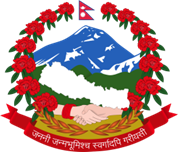 भूमे गाउँपालिकास्थानीय राजपत्रखण्डः ८            संख्याः २                 मितिः २०८०/११/१५भाग-२नविकरण गरेको मितिनविकरण म्याद पुग्ने मितिनविकरण गर्ने अधिकारीको सही मितिनविकरण अवधिविमा अवधि रसिद नं. नविकरण गर्ने कार्यालय प्रमुख दस्तखतसि.नं.सडक/ रुटको विवरण कैफियत१गाउँपालिका क्षेत्रभित्र२लुकुमदेखी खाबाङसम्म३खाबाङदेखी रुकुमकोटसम्म४खाबाङदेखी रुकुमकोटसम्मसि. नं. रुट भाडा रु. गाउँपालिकादेखी पूर्वतर्फ गाउँपालिकादेखी पूर्वतर्फ गाउँपालिकादेखी पूर्वतर्फ १गाउँपालिकादेखी शैपातुङसम्म१गाउँपालिकादेखी काँक्रीसम्म २गाउँपालिकादेखी लुकुम सम्म ३गाउँपालिकादेखी पञ्चासेसम्म ४गाउँपालिकादेखी सिमानासम्मगाउँपालिकादेखी पश्चिमतर्फगाउँपालिकादेखी पश्चिमतर्फगाउँपालिकादेखी पश्चिमतर्फ५गाउँपालिकादेखी जितखोला सम्म६गाउँपालिकादेखी सिसाघारीसम्म७गाउँपालिकादेखी दोमहीसम्म८गाउँपालिकादेखी काडाँबगरसम्म ९गाउँपालिकादेखी धौलापहिरासम्मगाउँपालिकादेखी उत्तरतर्फगाउँपालिकादेखी उत्तरतर्फगाउँपालिकादेखी उत्तरतर्फ१०गाउँपालिकादेखी सिमासम्म ११गाउँपालिकादेखी मोरावाङसम्म१२गाउँपालिकादेखी झुम्लाबाङसम्म१३गाउँपालिकादेखी क्याङ्सीसम्म१४गाउँपालिकादेखी पुथा उत्तरगंगा गाउँपालिकाको सिमानासम्म१५गाउँपालिकादेखी तल्लो साकिमसम्म१६गाउँपालिकादेखी काँडासम्म१७गाउँपालिकादेखी सेराबाङ सम्म१८गाउँपालिकादेखी डालिवाङसम्मगाउँपालिकादेखी दक्षिणतर्फगाउँपालिकादेखी दक्षिणतर्फगाउँपालिकादेखी दक्षिणतर्फ१९गाउँपालिकादेखी महतसम्म२०गाउँपालिकादेखी धर्मशालासम्म२१गाउँपालिकादेखी गुणामसम्म२२गाउँपालिकादेखी लावाङसम्म२३गाउँपालिकादेखी मारिङ अनुसन्धान केन्द्रसम्म२४गाउँपालिकादेखी वडा नं. ८ को कार्यालयसम्म२५गाउँपालिकादेखी कुचिवाङसम्म२६गाउँपालिकादेखी सिमखोलासम्म२७गाउँपालिकादेखी चुनबाङको धुरीसम्म२८गाउँपालिकादेखी चुनबाङसम्मसि.नं.विवरण दस्तुरकैफियत१सवारी साधन सञ्चालन अनुमति पत्र १०००२सवारी दर्ता प्रमाणपत्र ४०००३रुट इजाजत पत्र १०००४सवारी दर्ता तथा रुट इजाजत पत्र नविकरण५००५सवारी जाँचपास५००६सवारी जाँचपास नविकरण ५००सवारी जाँचेको मितिनविकरण म्याद पुग्ने मितिजाँच्ने अधिकारीको सही 